                                  ILUSTRE MUNICIPALIDAD DE SAN JOAQUÍN   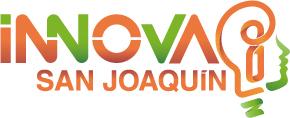 	                            CORPORACIÓN INNOVA SAN JOAQUÍN                                                                                                                      San Joaquín, a…….., de………, del año 2022FICHA SOCIO ECONÓMICA N°I.IDENTIFICACIÓN DEL BENEFICIARIO/AII. IDENTIFICACION GRUPO FAMILIARIII. INGRESOS NUCLEO FAMILIARINNOVA SAN JOAQUÍN MUNICIPALIDAD DE SAN JOAQUÍNNombre completoCédula de IdentidadFecha de NacimientoDirecciónTeléfono Correo electrónicoNOMBRE Y APELLIDORUTPARENTESCO CON EL POSTULANTE     EDAD 1)1)1)1)2)2)2)2)3)3)3)3)4)4)4)4)5)5)5)5)6)6)6)6)7)7)7)7)8)8)8)8)9)9)9)9)10)10)10)10) NOMBRE INTEGRANTEMONTO LÍQUIDO INGRESOS POR INTEGRANTE1)1)2)2)3)3)4)4)5)5)6)6)7)7)8)8)9)9)10)10)